Sexual HealthThe health profile of Hertfordshire, produced by Public Health England on 2 June 2015, noted that the number of under 18s conception was 342. The UK has the highest teenage pregnancy and abortion rates in Western Europe. Public Health activity and engagement in sexual health Services are well established community pharmacy roles. The key attributes of community pharmacies for service delivery include easy access without an appointment, convenient locations, extended opening hours and private consulting areas. 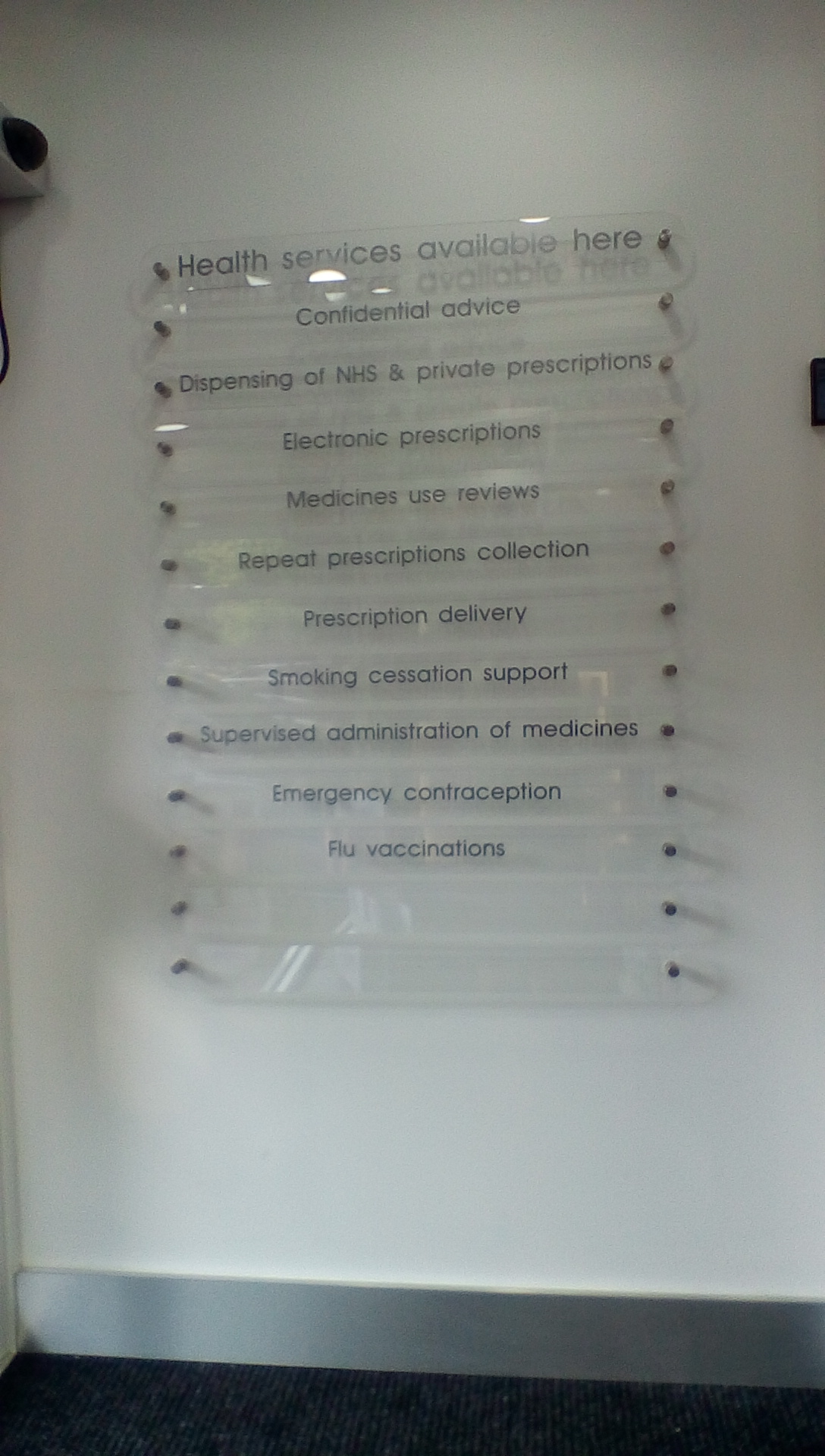 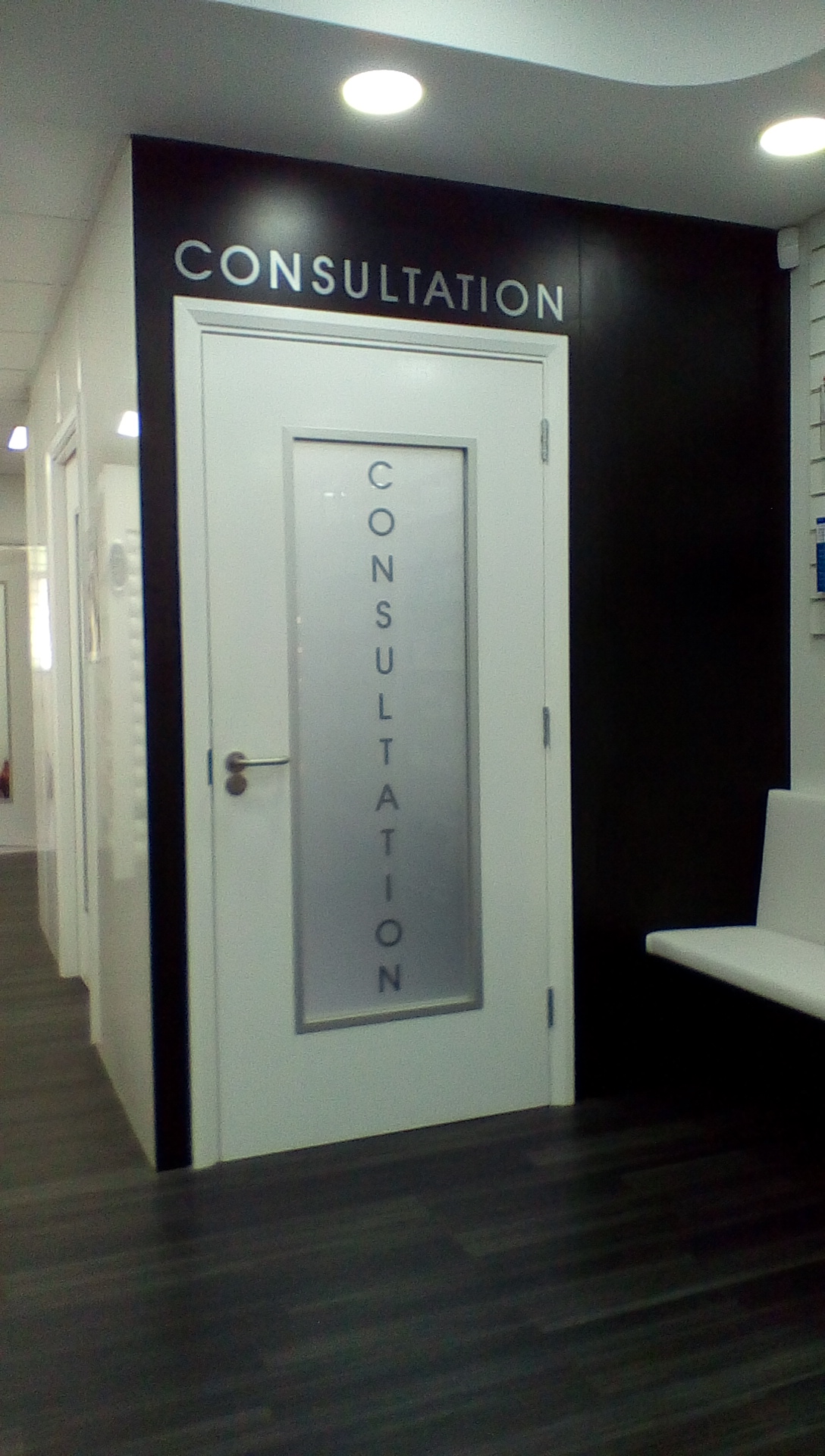 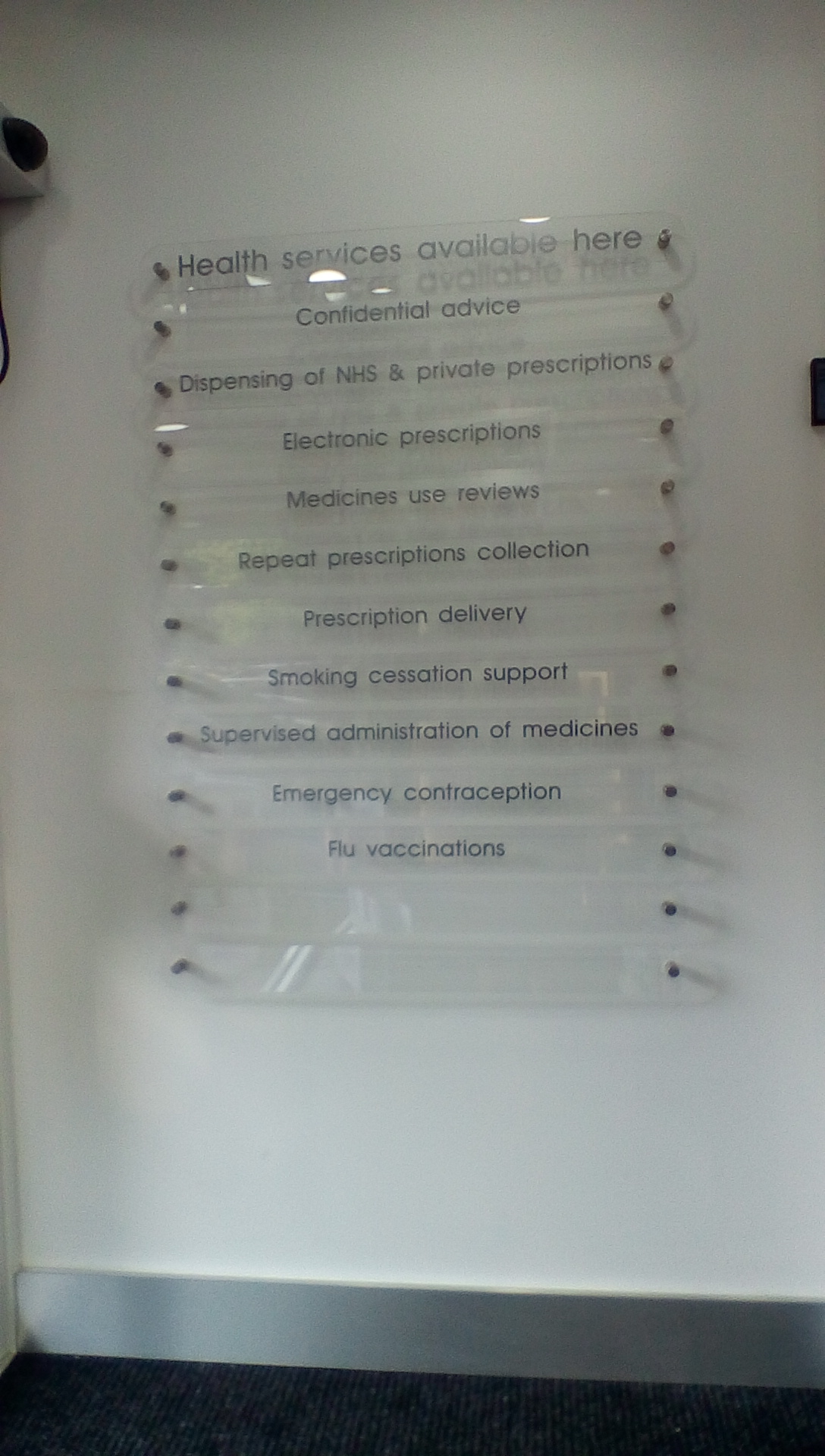 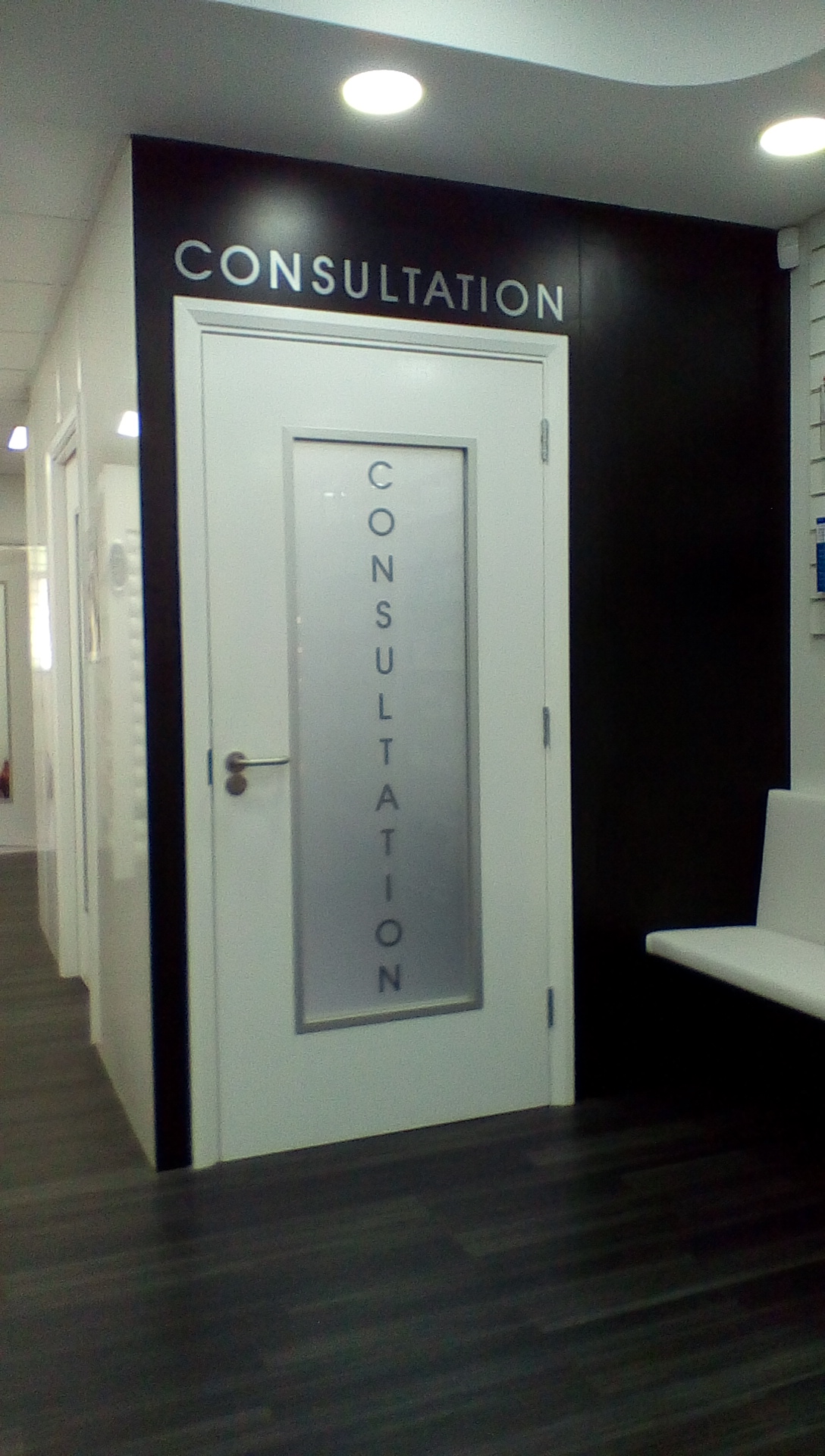 